Домашнее задание по музыкальной грамоте 3 класс (4г) на 09.02.2022г.Трезвучия главных ступеней ладаПервая, четвёртая и пятая ступени имеют название «главные ступени лада» именно по той причине, что на них строятся главные трезвучия лада. Как известно, все ступени лада имеют свои функциональные названия и 1-я, 4-я и 5-я здесь не исключение. Первая ступень лада называется «тоника», пятая и четвёртая – соответственно, «доминанта» и «субдоминанта». Трезвучия, которые строятся на этих ступенях, перенимают себе их имена: тоническое трезвучие (от 1-й ступеньки), субдоминантовое трезвучие (от 4-й ступеньки), доминантовое трезвучие (от 5-й ступеньки). 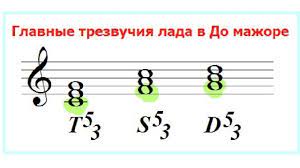 БалетБале́т (фр. ballet, от итал. ballare — танцевать) — музыкально-театральный жанр; спектакль, содержание которого воплощается в музыкально-хореографических образах. В основе классического балетного спектакля лежит определённый сюжет, драматургический замысел, либретто, в XX веке появился бессюжетный балет, драматургия которого основана на развитии, заложенном в музыке. Основными видами танца в балете являются классический танец и характерный танец, к которому, начиная с XIX века, относятся народные и национальные танцы, переработанные для исполнения в балетном спектакле. Немаловажную роль играет пантомима, с помощью которой актёры передают чувства героев, их «разговор» между собой, суть происходящего, а во многих спектаклях — также и гротеск.В современном балете широко используются другие техники танца (прежде всего современного и джаз-танца), а также элементы гимнастики, акробатики, восточных единоборств и тому подобное.Посмотреть видео-урок (https://www.youtube.com/watch?v=PDd4t2RtvvQ&feature=emb_logo) Подчёркнутое и нотный пример переписать в тетрадь.Построить главные трезвучия лада (Т53, S53, D53) в тональности Ля мажор.Ответы на д/з (фото) высылать до 12.02.2022г. в личные сообщения в Вконтакте https://vk.com/id146048686, на эл.почту elizaveta.karelina98@gmail.com, или в вотсап, вайбер.